НАРУЧИЛАЦКЛИНИЧКИ  ЦЕНТАР ВОЈВОДИНЕул. Хајдук Вељкова бр. 1, Нови Сад(www.kcv.rs)ОБАВЕШТЕЊЕ О ЗАКЉУЧЕНОМ УГОВОРУ У  ПОСТУПКУ ЈАВНЕ НАБАВКЕ БРОЈ 242-13-O, партија 2Врста наручиоца: ЗДРАВСТВОВрста предмета: Опис предмета набавке, назив и ознака из општег речника набавке: набавка регистрованих ампулираних лекова са Листе лекова - ибандронска киселина 3мл (3мг/3мл), за потребе Клиничког центра Војводине33600000 – фармацеутски производиУговорена вредност: без ПДВ-а 45.060,54 динара, односно 48.665,38 динара са ПДВ-омКритеријум за доделу уговора: економски најповољнија понудаБрој примљених понуда: 3Понуђена цена: Највиша: 50.629,80 динараНајнижа: 45.060,54 динараПонуђена цена код прихваљивих понуда:Највиша: 50.629,80 динара Најнижа: 45.060,54 динараДатум доношења одлуке о додели уговора: 27.11.2013.Датум закључења уговора: 20.12.2013.Основни подаци о добављачу:„ADOC“ д.о.о., Милорада Јовановића 11, БеоградПериод важења уговора: шест месеци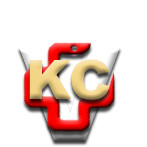 КЛИНИЧКИ ЦЕНТАР ВОЈВОДИНЕ21000 Нови Сад, Хајдук Вељка 1, Србија,телефон: + 381 21 487 22 05; 487 22 17; фаx : + 381 21 487 22 04; 487 22 16www.kcv.rs, e-mail: uprava@kcv.rs, ПИБ:101696893